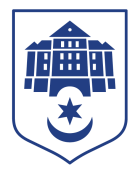 Тернопільська міська рада восьмого скликанняПротокол № 23засідання виконавчого комітету міської ради19.03.2024				Початок засідання								10.00Місце засідання 					м.Тернопіль, вул.Листопадова,5приміщення міської ради«зелена кімната»Головуючий: Надал СергійПротокол: Чорній ІринаПрисутні на засіданні : Надал Сергій, Дідич Володимир, Солтис Віктор, Якимчук Петро, Хімейчук Іван, Осадця Сергій, Стемковський Владислав.Присутні за допомогою дистанційного (skype) зв’язку: Корнутяк Володимир, Кузьма Ольга, Туткалюк Ольга.Відсутні: Татарин Богдан, Остапчук Вікторія, Гірчак Ігор, Крисоватий Ігор.Кворум є – 10 членів виконавчого комітетуЗапрошені: Зварич Мар’яна, Сопільняк Мирослав, Чорній Ірина, Шульга Тетяна.Засідання проводилось в онлайн режимі та за допомогою дистанційного (skype) зв’язкуСЛУХАЛИ: Про затвердження порядку денного засідання виконавчого комітету:Всього проектів 64ІНФОРМУВАВ: Сергій НадалГОЛОСУВАННЯ: за – 10, проти –  0, утримались – 0.ВИРІШИЛИ: затвердити і взяти за основу 64 питання порядку денного засідання виконавчого комітету.СЛУХАЛИ: Пропозицію включити до порядку денного засідання виконавчого комітету додаткові питання:ІНФОРМУВАВ: Сергій Надал.ГОЛОСУВАННЯ: за – 10, проти –  0, утримались – 0.ВИРІШИЛИ: включити додаткові питання до порядку денного засідання виконавчого комітету.СЛУХАЛИ: Пропозицію головуючого Сергія Надала об’єднати питання порядку денного, які належать до однієї сфери правовідносин (однотипних питань або пов’язаних між собою) для проведення одного голосування:Блок 1 за №№ 437-468Блок 2 за №№ 469-470Блок 3 за №№ 471-478Блок 4 за №№ 480-482Блок 5 за №№ 483-489ВИСТУПИВ: Гірчак Ігор з пропозицією об’єднати у додатковий блок додаткові питання які є однотипними з номерами проектів 493-495ГОЛОСУВАННЯ: за – 10, проти –  0, утримались – 0.ВИРІШИЛИ: розглянути об’єднані пакети однотипних питань та додатковий блок: Блок 1 за №№ 437-468, Блок 2 за №№ 469-470, Блок 3 за №№ 471-478 , Блок 4 за №№ 480-482, Блок 5 за №№ 483-489, Блок 6 за №№: 493-495.СЛУХАЛИ: Про затвердження порядку денного засідання виконавчого комітету з врахуванням додаткових та об’єднаних у блоки питань та додатковий блок питань №6 у кількості 67 питань порядку денного в ціломуІНФОРМУВАВ: Сергій НадалГОЛОСУВАННЯ: за – 10, проти –  0, утримались – 0.ВИРІШИЛИ: затвердити порядок денний засідання виконавчого комітету в цілому.СЛУХАЛИ: Про надання одноразової грошовоїдопомоги військовослужбовцямДОПОВІДАВ: Хоркавий ВіталійГОЛОСУВАННЯ: за – 10, проти –  0, утримались – 0.ВИРІШИЛИ: рішення 429 додаєтьсяСЛУХАЛИ: Про затвердження Протоколу ДОПОВІДАВ: Хоркавий ВіталійГОЛОСУВАННЯ: за – 10, проти –  0, утримались – 0.ВИРІШИЛИ: рішення 430 додаєтьсяСЛУХАЛИ: Про  затвердження Порядку надання грошової компенсації для часткового відшкодування  суми початкового внеску по  іпотечних кредитах  ДОПОВІДАВ: Хоркавий ВіталійГОЛОСУВАННЯ: за – 10, проти –  0, утримались – 0.ВИРІШИЛИ: рішення 431 додаєтьсяСЛУХАЛИ: Про внесення змін до рішення виконавчого комітету міської ради від 24.03.2021 № 212 «Про порядок організації та проведення електронного зарахування дітей до першого класу закладів загальної середньої освіти Тернопільської міської ради»ДОПОВІДАЛА: Похиляк ОльгаГОЛОСУВАННЯ: за – 10, проти –  0, утримались – 0.ВИРІШИЛИ: рішення 432 додаєтьсяСЛУХАЛИ: Про включення об’єкта до Переліку першого типута передачу в оренду майна комунальної власностішляхом проведення аукціонуДОПОВІДАЛА: Козелко СвітланаГОЛОСУВАННЯ: за – 10, проти –  0, утримались – 0.ВИРІШИЛИ: рішення 433 додаєтьсяСЛУХАЛИ: Про затвердження Положення про призначення стипендій обдарованим учням Тернопільської музичної школи №1 імені Василя Барвінського, Тернопільської музичної школи №2 імені Михайла Вербицького, Тернопільської художньої школи імені Михайла БойчукаДОПОВІДАЛА: Козелко СвітланаГОЛОСУВАННЯ: за – 10, проти –  0, утримались – 0.ВИРІШИЛИ: рішення 434 додаєтьсяСЛУХАЛИ: Про встановлення меморіальної таблиці за адресою вул. Володимира Лучаковського, 5ДОПОВІДАВ: Захарчук ВадимГОЛОСУВАННЯ: за – 10, проти –  0, утримались – 0.ВИРІШИЛИ: рішення 435 додаєтьсяСЛУХАЛИ: Про внесення змін до рішення виконавчогокомітету міської ради від 06.12.2023 №1580 «Прозатвердження Порядку складаннядодаткових списків громадян,які мають право на одержанняприватизаційних паперів у Тернопільськійміській територіальній громаді»ДОПОВІДАЛА: Басюрська ТетянаГОЛОСУВАННЯ: за – 10, проти –  0, утримались – 0.ВИРІШИЛИ: рішення 436 додаєтьсяСЛУХАЛИ: Про пакет однотипних питань за №№437-468:437 Про надання статусу дитини, яка постраждала внаслідок воєнних дій та збройних конфліктів438 Про надання статусу дитини, яка постраждала внаслідок воєнних дій та збройних конфліктів439 Про надання статусу дитини, яка постраждала внаслідок воєнних дій та збройних конфліктів440 Про надання статусу дитини, яка постраждала внаслідок воєнних дій та збройних конфліктів441 Про надання статусу особи, яка постраждала внаслідок воєнних дій та збройних конфліктів442 Про надання статусу дитини, яка постраждала внаслідок воєнних дій та збройних конфліктів443 Про надання статусу дитини, яка постраждала внаслідок воєнних дій та збройних конфліктів444 Про надання статусу дитини, яка постраждала внаслідок воєнних дій та збройних конфліктів445 Про надання статусу дитини, яка постраждала внаслідок воєнних дій та збройних конфліктів446 Про надання статусу особи, яка постраждала внаслідок воєнних дій та збройних конфліктів447 Про надання статусу дитини, яка постраждала внаслідок воєнних дій та збройних конфліктів448 Про надання статусу дитини, яка постраждала внаслідок воєнних дій та збройних конфліктів449 Про надання статусу дитини, яка постраждала внаслідок воєнних дій та збройних конфліктів 450 Про надання статусу дітей, які постраждали внаслідок воєнних дій та збройних конфліктів451 Про надання статусу дитини, яка постраждала внаслідок воєнних дій та збройних конфліктів452 Про надання статусу дитини, яка постраждала внаслідок воєнних дій та збройних конфліктів453 Про надання статусу дитини, яка постраждала внаслідок воєнних дій та збройних конфліктів454 Про надання статусу дитини, яка постраждала внаслідок воєнних дій та збройних конфліктів455 Про надання статусу дитини, яка постраждала внаслідок воєнних дій та збройних конфліктів456 Про надання статусу дитини, яка постраждала внаслідок воєнних дій та збройних конфліктів457 Про надання статусу дитини, яка постраждала внаслідок воєнних дій та збройних конфліктів458 Про надання статусу дитини, яка постраждала внаслідок воєнних дій та збройних конфліктів 459 Про надання статусу дитини, яка постраждала внаслідок воєнних дій та збройних конфліктів460 Про надання статусу дитини, яка постраждала внаслідок воєнних дій та збройних конфліктів461 Про надання статусу дитини, яка постраждала внаслідок воєнних дій та збройних конфліктів462 Про надання статусу дитини, яка постраждала внаслідок воєнних дій та збройних конфліктів463 Про надання статусу дитини, яка постраждала внаслідок воєнних дій та збройних конфліктів464 Про надання статусу дитини, яка постраждала внаслідок воєнних дій та збройних конфліктів465 Про надання статусу дитини, яка постраждала внаслідок воєнних дій та збройних конфліктів466 Про надання статусу дитини, яка постраждала внаслідок воєнних дій та збройних конфліктів467 Про надання статусу дитини, яка постраждала внаслідок воєнних дій та збройних конфліктів468 Про надання статусу дитини, яка постраждала внаслідок воєнних дій та збройних конфліктів ДОПОВІДАЛА: Солтис ОльгаГОЛОСУВАННЯ: за – 10, проти –  0, утримались – 0.ВИРІШИЛИ: прийняти всі рішення пакету питань, рішення №№ 437, 438, 439, 440, 441, 442, 443, 444, 445, 446, 447, 448, 449, 450, 451, 452. 453, 454, 455, 456, 457, 458, 459, 460, 461, 462, 463, 464, 465, 466, 467, 468(додаються).СЛУХАЛИ: Про пакет однотипних питань за №№469-470:469 Про відмову … у наданні … 20.05.2022 року народження статусу дитини,яка постраждала внаслідок воєнних дій та збройних конфліктів470 Про відмову … у наданні … 14.05.2022 року народження статусу дитини,яка постраждала внаслідок воєнних дій та збройних конфліктівДОПОВІДАЛА: Солтис ОльгаГОЛОСУВАННЯ: за – 10, проти –  0, утримались – 0.ВИРІШИЛИ: прийняти всі рішення пакету питань, рішення №№ 469, 470 (додаються).СЛУХАЛИ: Про пакет однотипних питань за №№471-478:471 Про надання дозволу на дарування частиниквартири, де малолітні діти мають правокористування житловим приміщенням472 Про надання дозволу на дарування житловогобудинку та земельної ділянки, де малолітня дитина має право користування житловим приміщенням 473 Про надання дозволу на дарування частинквартири, де малолітня дитина має правокористування житловим приміщенням474 Про надання дозволу на укладаннядоговору про поділ спадкового майнавід імені малолітньої дитини 475 Про надання дозволу на даруваннячастини житлового будинку та земельноїділянки на ім’я малолітніх дітей476 Про надання дозволу на укладаннядоговору про поділ земельної ділянки,де малолітня дитина є співвласникомземельної ділянки 477 Про надання дозволу на укладаннядоговору купівлі-продажу частиниквартири в користь малолітньої дитини478 Про надання дозволу на даруваннябудинковолодіння та земельної ділянки,де малолітні діти мають правокористування житловим приміщеннямДОПОВІДАЛА: Солтис ОльгаГОЛОСУВАННЯ: за – 10, проти –  0, утримались – 0.ВИРІШИЛИ: прийняти всі рішення пакету питань, рішення №№ 471, 472, 473, 474, 475, 476, 477, 478 (додаються).СЛУХАЛИ: Про затвердження висновку щодо доцільності визначення місця проживання дитиниДОПОВІДАЛА: Солтис ОльгаГОЛОСУВАННЯ: за – 10, проти –  0, утримались – 0.ВИРІШИЛИ: рішення 479 додаєтьсяСЛУХАЛИ: Про пакет однотипних питань за №№480-482:480 Про надання погодження на виїзд дитини за межі України у супроводі керівника групи481 Про надання погодження на виїзд дитини за межі України у супроводі керівника групи482 Про надання погодженняна виїзд дитини за межі УкраїниДОПОВІДАЛА: Солтис ОльгаГОЛОСУВАННЯ: за – 10, проти –  0, утримались – 0.ВИРІШИЛИ: прийняти всі рішення пакету питань, рішення №№ 480, 481, 482(додаються).СЛУХАЛИ: Про додатковий пакет однотипних питань за №№493-495:493 Про надання погодження на виїзд дитини за межі України у супроводі керівника групи494 Про надання погодженняна виїзд дитини за межі Україниу супроводі керівника групи495 Про надання погодження на виїзд дитини за межі України у супроводі керівника групиДОПОВІДАЛА: Солтис ОльгаГОЛОСУВАННЯ: за – 10, проти –  0, утримались – 0.ВИРІШИЛИ: прийняти всі рішення пакету питань, рішення №№ 493, 494, 495(додаються).СЛУХАЛИ: Про додатковий пакет однотипних питань за №№483-489:483 Про затвердження змін до фінансового планукомунального підприємства «Тернопільський міський лікувально–діагностичний центр»Тернопільської міської ради на 2024 рік 484 Про затвердження змін до фінансового планукомунального некомерційного підприємства «Тернопільська комунальна міська лікарня № 2» на 2024 рік 485 Про затвердження змін до фінансового планукомунального некомерційного підприємства «Тернопільська міська стоматологічна поліклініка № 1» Тернопільської міської ради на 2024 рік 486 Про затвердження змін до фінансового планукомунального некомерційного підприємства «Центр первинної медико – санітарної допомоги»  на 2024 рік 487 Про затвердження змін до фінансового планукомунального  некомерційного підприємства «Тернопільська міська дитяча комунальна лікарня» на 2024 рік 488 Про затвердження змін до фінансового планукомунального некомерційного підприємства «Міська комунальна лікарня №3» Тернопільської  міської ради на 2024 рік 489 Про затвердження змін до фінансового планукомунального некомерційного підприємства «Тернопільська стоматологічна поліклініка» Тернопільської міської ради на 2024 рік ДОПОВІДАВ: Даньчак ВасильВИСТУПИЛИ: Надал Сергій, Дідич ВолодимирГОЛОСУВАННЯ: за – 10, проти –  0, утримались – 0.ВИРІШИЛИ: прийняти всі рішення пакету питань, рішення №№ 483, 484, 485, 486, 487, 488, 489(додаються).СЛУХАЛИ: Про передачу на балансматеріальних цінностейДОПОВІДАВ: Даньчак ВасильГОЛОСУВАННЯ: за – 10, проти –  0, утримались – 0.ВИРІШИЛИ: рішення 490 додаєтьсяСЛУХАЛИ: Про включення об’єктів до перелікуПершого типу та передачу в орендумайна комунальної власності шляхомпроведення аукціону ( в проекті порядку денного назва проекту 491 Під розміщення торговельного об’єкту з продажу товарів медичного призначення)ДОПОВІДАВ: Даньчак ВасильГОЛОСУВАННЯ: за – 10, проти –  0, утримались – 0.ВИРІШИЛИ: рішення 491 додаєтьсяСЛУХАЛИ: Про внесення змін до рішення виконавчого комітету міської ради від 18.07.2012 №1164 «Про впорядкування механізму надання дозволу на перепоховання останків померлого» ДОПОВІДАВ: Стемковський ВладиславГОЛОСУВАННЯ: за – 10, проти –  0, утримались – 0.ВИРІШИЛИ: рішення 492 додаєтьсяВідеозапис засідання виконавчого комітету від 19.03.2024  розміщений на офіційному сайті Тернопільської міської ради .Протокол засідання вела:Ірина Чорній 067 4472610№ проєктуНазва проєктуАвтор429Про надання одноразової грошовоїдопомоги військовослужбовцямХоркавий В. В.430Про затвердження Протоколу Хоркавий В. В.431Про  затвердження Порядку надання грошової компенсації для часткового відшкодування  суми початкового внеску по  іпотечних кредитах  Хоркавий В. В.432Про внесення змін до рішення виконавчого комітету міської ради від 24.03.2021 № 212 «Про порядок організації та проведення електронного зарахування дітей до першого класу закладів загальної середньої освіти Тернопільської міської ради»Похиляк О.П.433Про включення об’єкта до Переліку першого типу та передачу в оренду майна комунальної власності шляхом проведення аукціонуКозелко С.С.434Про затвердження Положення про призначення стипендій обдарованим учням Тернопільської музичної школи №1 імені Василя Барвінського, Тернопільської музичної школи №2 імені Михайла Вербицького, Тернопільської художньої школи імені Михайла БойчукаКозелко С.С.435Про встановлення меморіальної таблиці за адресою вул. Володимира Лучаковського, 5Бесага В.Й.436Про внесення змін до рішення виконавчогокомітету міської ради від 06.12.2023 №1580 «Про затвердження Порядку складаннядодаткових списків громадян,які мають право на одержанняприватизаційних паперів у Тернопільськійміській територіальній громаді»Басюрська Т.Г.437Про надання статусу дитини, яка постраждала внаслідок воєнних дій та збройних конфліктівБілінська Х.В.438Про надання статусу дитини, яка постраждала внаслідок воєнних дій та збройних конфліктівБілінська Х.В.439Про надання статусу дитини, яка постраждала внаслідок воєнних дій та збройних конфліктівБілінська Х.В.440Про надання статусу дитини, яка постраждала внаслідок воєнних дій та збройних конфліктівБілінська Х.В.441Про надання статусу особи, яка постраждала внаслідок воєнних дій та збройних конфліктівБілінська Х.В.442Про надання статусу дитини, яка постраждала внаслідок воєнних дій та збройних конфліктівБілінська Х.В.Білінська Х.В.443Про надання статусу дитини, яка постраждала внаслідок воєнних дій та збройних конфліктівБілінська Х.В.Білінська Х.В.444Про надання статусу дитини, яка постраждала внаслідок воєнних дій та збройних конфліктівБілінська Х.В.Білінська Х.В.445Про надання статусу дитини, яка постраждала внаслідок воєнних дій та збройних конфліктівБілінська Х.В.Білінська Х.В.446Про надання статусу особи, яка постраждала внаслідок воєнних дій та збройних конфліктівБілінська Х.В.Білінська Х.В.447Про надання статусу дитини, яка постраждала внаслідок воєнних дій та збройних конфліктівБілінська Х.В.Білінська Х.В.448Про надання статусу дитини, яка постраждала внаслідок воєнних дій та збройних конфліктівБілінська Х.В.Білінська Х.В.449Про надання статусу дитини, яка постраждала внаслідок воєнних дій та збройних конфліктів Білінська Х.В.Білінська Х.В.450Про надання статусу дітей, які постраждали внаслідок воєнних дій та збройних конфліктівБілінська Х.В.Білінська Х.В.451Про надання статусу дитини, яка постраждала внаслідок воєнних дій та збройних конфліктівБілінська Х.В.Білінська Х.В.452Про надання статусу дитини, яка постраждала внаслідок воєнних дій та збройних конфліктівБілінська Х.В.Білінська Х.В.453Про надання статусу дитини, яка постраждала внаслідок воєнних дій та збройних конфліктівБілінська Х.В.Білінська Х.В.454Про надання статусу дитини, яка постраждала внаслідок воєнних дій та збройних конфліктівБілінська Х.В.Білінська Х.В.455Про надання статусу дитини, яка постраждала внаслідок воєнних дій та збройних конфліктівБілінська Х.В.Білінська Х.В.456Про надання статусу дитини, яка постраждала внаслідок воєнних дій та збройних конфліктівБілінська Х.В.Білінська Х.В.457Про надання статусу дитини, яка постраждала внаслідок воєнних дій та збройних конфліктівБілінська Х.В.Білінська Х.В.458Про надання статусу дитини, яка постраждала внаслідок воєнних дій та збройних конфліктів Білінська Х.В.Білінська Х.В.459Про надання статусу дитини, яка постраждала внаслідок воєнних дій та збройних конфліктівБілінська Х.В.460Про надання статусу дитини, яка постраждала внаслідок воєнних дій та збройних конфліктівБілінська Х.В.461Про надання статусу дитини, яка постраждала внаслідок воєнних дій та збройних конфліктівБілінська Х.В.462Про надання статусу дитини, яка постраждала внаслідок воєнних дій та збройних конфліктівБілінська Х.В.463Про надання статусу дитини, яка постраждала внаслідок воєнних дій та збройних конфліктівБілінська Х.В.464Про надання статусу дитини, яка постраждала внаслідок воєнних дій та збройних конфліктівБілінська Х.В.Білінська Х.В.465Про надання статусу дитини, яка постраждала внаслідок воєнних дій та збройних конфліктівБілінська Х.В.Білінська Х.В.466Про надання статусу дитини, яка постраждала внаслідок воєнних дій та збройних конфліктівБілінська Х.В.Білінська Х.В.467Про надання статусу дитини, яка постраждала внаслідок воєнних дій та збройних конфліктівБілінська Х.В.Білінська Х.В.468Про надання статусу дитини, яка постраждала внаслідок воєнних дій та збройних конфліктів Білінська Х.В.Білінська Х.В.469Про відмову … у наданні …20.05.2022 року народження статусу дитини,яка постраждала внаслідок воєнних дійта збройних конфліктівБілінська Х.В.Білінська Х.В.470Про відмову … у наданні …14.05.2022 року народження статусу дитини,яка постраждала внаслідок воєнних дійта збройних конфліктівБілінська Х.В.Білінська Х.В.471Про надання дозволу на дарування частиниквартири, де малолітні діти мають правокористування житловим приміщеннямБілінська Х.В.Білінська Х.В.472Про надання дозволу на дарування житловогобудинку та земельної ділянки, де малолітня дитина має право користування житловим приміщенням Білінська Х.В.Білінська Х.В.473Про надання дозволу на дарування частинквартири, де малолітня дитина має правокористування житловим приміщеннямБілінська Х.В.Білінська Х.В.474Про надання дозволу на укладаннядоговору про поділ спадкового майнавід імені малолітньої дитини Білінська Х.В.475Про надання дозволу на даруваннячастини житлового будинку та земельноїділянки на ім’я малолітніх дітейБілінська Х.В.476Про надання дозволу на укладаннядоговору про поділ земельної ділянки,де малолітня дитина є співвласникомземельної ділянки Білінська Х.В.477Про надання дозволу на укладаннядоговору купівлі-продажу частиниквартири в користь малолітньої дитиниБілінська Х.В.478Про надання дозволу на даруваннябудинковолодіння та земельної ділянки,де малолітні діти мають правокористування житловим приміщеннямБілінська Х.В.479Про затвердження висновку щодо доцільності визначення місця проживання дитиниБілінська Х.В.480Про надання погодження на виїзд дитини за межі України у супроводі керівника групиБілінська Х.В.481Про надання погодження на виїзд дитини за межі України у супроводі керівника групиБілінська Х.В.482Про надання погодженняна виїзд дитини за межі УкраїниБілінська Х.В.483Про затвердження змін до фінансового планукомунального підприємства «Тернопільський міський лікувально–діагностичний центр»Тернопільської міської ради на 2024 рік Даньчак В.Я.484Про затвердження змін до фінансового планукомунального некомерційного підприємства «Тернопільська комунальна міська лікарня № 2» на 2024 рік Даньчак В.Я.485Про затвердження змін до фінансового планукомунального некомерційного підприємства «Тернопільська міська стоматологічна поліклініка № 1» Тернопільської міської ради на 2024 рік Даньчак В.Я.486Про затвердження змін до фінансового планукомунального некомерційного підприємства «Центр первинної медико – санітарної допомоги»  на 2024 рік Даньчак В.Я.487Про затвердження змін до фінансового планукомунального  некомерційного підприємства «Тернопільська міська дитяча комунальна лікарня» на 2024 рік Даньчак В.Я.488Про затвердження змін до фінансового планукомунального некомерційного підприємства «Міська комунальна лікарня №3» Тернопільської міської ради на 2024 рік Даньчак В.Я.489Про затвердження змін до фінансового планукомунального некомерційного підприємства «Тернопільська стоматологічна поліклініка» Тернопільської міської ради на 2024 рік Даньчак В.Я.490Про передачу на балансматеріальних цінностейДаньчак В.Я.491Про включення об’єктів до перелікуПершого типу та передачу в орендумайна комунальної власності шляхомпроведення аукціонуДаньчак В.Я.492Про внесення змін до рішення виконавчого комітету міської ради від 18.07.2012 №1164«Про впорядкування механізму надання дозволу на перепоховання останків померлого» Соколовський О.І.№ з/пНазва проєкту рішенняНазва проєкту рішенняНазва проєкту рішенняРозробник11Про надання погодження на виїзд дитини за межі України у супроводі керівника групиБілінська Х.В.Білінська Х.В.22Про надання погодженняна виїзд дитини за межі Україниу супроводі керівника групиБілінська Х.В.Білінська Х.В.33Про надання погодження на виїзд дитини за межі України у супроводі керівника групиБілінська Х.В.Білінська Х.В.Міський головаСергій НАДАЛ